Výpočet úhlů v trojúhelníku                                                                  26.2.2021V trojúhelníku ABC je α´= 112°  a β´= 123°. Vypočítej velikosti vnitřních úhlů v trojúhelníku. 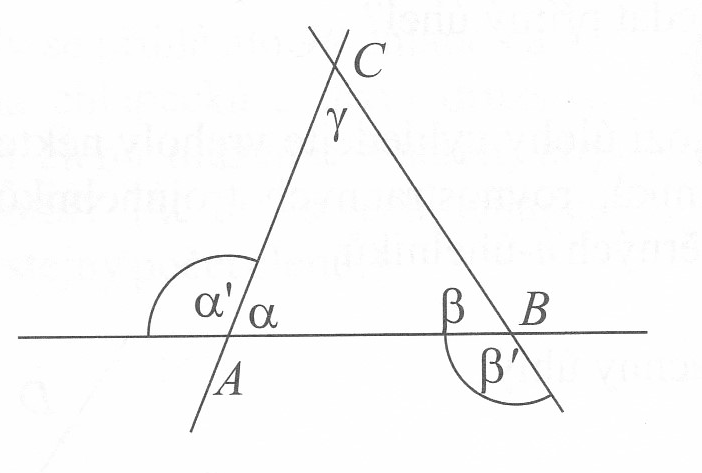       2)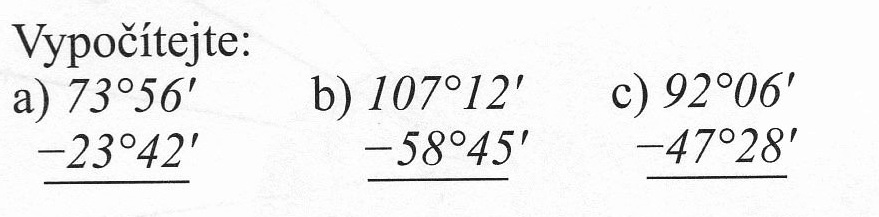 V trojúhelníku ABC je velikost vnitřního úhlu α = 72° a velikost vnějšího úhlu β´= 115°50´. Vypočítejte velikost příslušného vnitřního a vnějšího úhlu, který je označený červeně.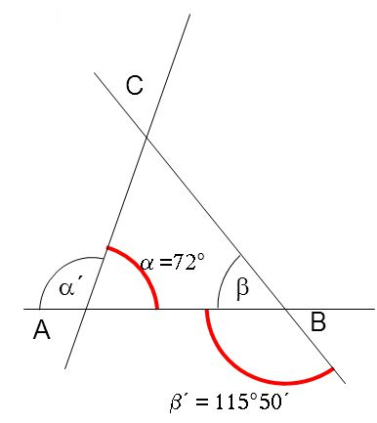 